Подготовка за четврта писмена работа12.05.2020Домашните да се испратат на меил ljiljanamileska@yahoo.com напишани на лист од тетратка и секој лист да е потпишан со име и презиме и одделение најдоцна до 15.05.2020.Заокружи го точниот одговорЗаокружи го точниот одговорЗаокружи го точниот одговор1. Означените агли на цртежот се:Согласниб)   Наизменичнив) накрсни2. непознатиот агол к° на цртежот изнесува:а) 56°б) 62°в) 121°г) 124°3.Четириаголник кој има еднакви дијагонали што се преполовуваат, но не се заемно нормални се вика:а) квадратб) правоаголникв) ромбоидг) ромбДополни и покажи ја постапкатаДополни и покажи ја постапкатаДополни и покажи ја постапката4.Павел прави цртеж на игралиштето во размер. Тој употребува размер 1cm:5m. Неговиот цртеж на игралиштето е широко 6cm. Во реалноста игралиштето е широко ________ m.5. Непознатите агли означени на цртежот изнесуваат t° = ______ и l°=________ .6.Големината на четвртиот внатрешен агол кај четириаголник, ако останатите три внатрешни агли се : 115°, 65° и 95°.Пресметај и покажи ја целата постапкаПресметај и покажи ја целата постапкаПресметај и покажи ја целата постапка7.Нацртај трапез со координати на темињата (3,2) , (7,2) , (5,4) , (4,4). а) Нацртај зголемување со центар во точка (5,1) и коефициент на сличност 2. б) Запиши ги координатите на темињата на ново добиениот трапез.7.Нацртај трапез со координати на темињата (3,2) , (7,2) , (5,4) , (4,4). а) Нацртај зголемување со центар во точка (5,1) и коефициент на сличност 2. б) Запиши ги координатите на темињата на ново добиениот трапез.8.Еден од внатрешните агли на рамнокрак триаголник изнесува 82°. Одреди ги другите два внатрешни и трите надворешни агли на триаголникот. ( Внимавај има две решенија) .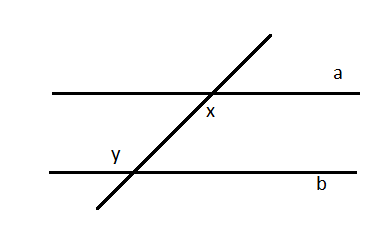 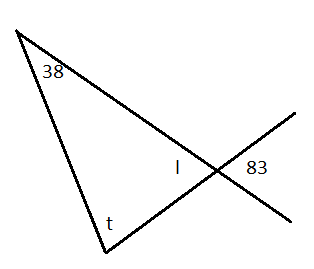 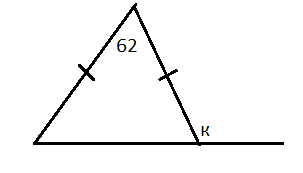 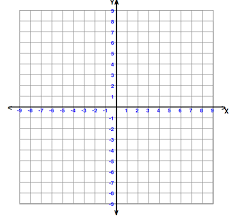 